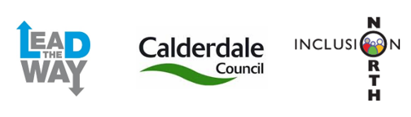 Young Leaders – Course partner matching form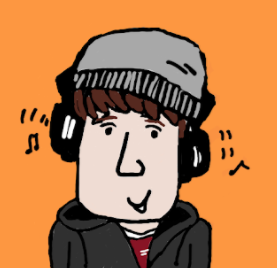 What do you like?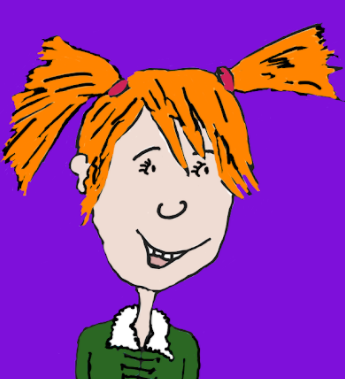 What would your favourite day be like?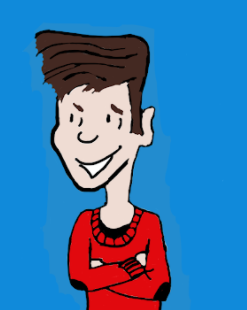 What do you not like?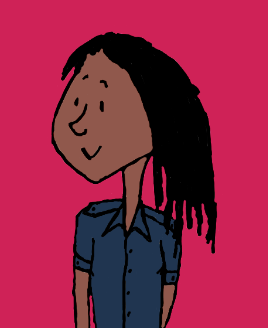 What kind of person would you like to be your partner on the course with?